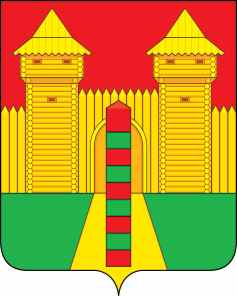 АДМИНИСТРАЦИЯ  МУНИЦИПАЛЬНОГО  ОБРАЗОВАНИЯ «ШУМЯЧСКИЙ  РАЙОН» СМОЛЕНСКОЙ  ОБЛАСТИРАСПОРЯЖЕНИЕот 21.08.2023г. № 218-р           п. Шумячи         В соответствии с постановлением Администрации муниципального образования «Шумячский район» Смоленской области от 11.01.2018 г. № 1 «Об определении специально отведенных мест для проведения встреч депутатов Государственной Думы Федерального Собрания Российской Федерации, депутатов Смоленской областной Думы, депутатов органов местного самоуправления с избирателями, перечня помещений, муниципального образования «Шумячский район» Смоленской области для проведения встреч депутатов Государственной Думы Федерального Собрания Российской Федерации, депутатов Смоленской областной Думы, депутатов органов местного самоуправления с избирателями, и порядка их предоставления, с заявкой на предоставление помещения от 18.08.2023г., Администрация муниципального образования «Шумячский район» Смоленской области, предоставляет в безвозмездное пользование Кашанскому Юрию Петровичу, кандидату в депутаты Смоленской областной Думы седьмого созыва по одномандатному избирательному округу №17, помещение по адресу: Смоленская область, Шумячский район, село Первомайский, улица Советская, дом 4А, Первомайский сельский Дом культур для проведения встреч с избирателями в форме собрания, которое планируется провести 24 августа 2023 года в 10 ч. 00 мин., продолжительностью 1ч. 30 мин.О предоставлении помещения для проведения встреч депутата с избирателямиГлава муниципального образования «Шумячский район» Смоленской области                                       А.Н. Васильев